Frihetstiden & Gustav III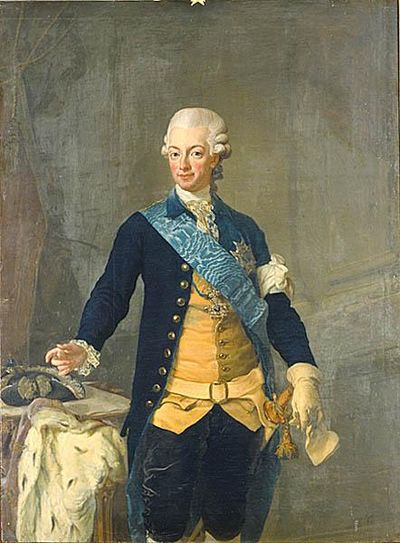 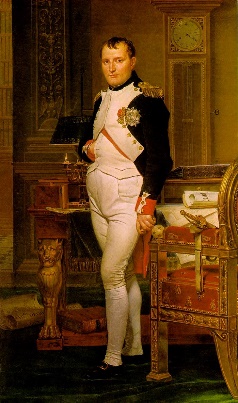 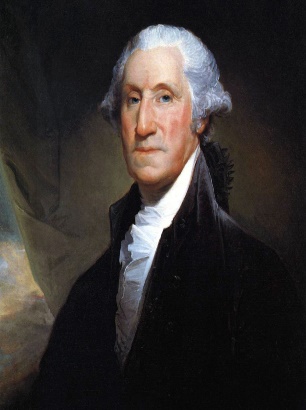 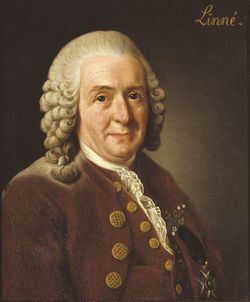 Gustav III                            Napoleon                   George Washington     Carl von Linn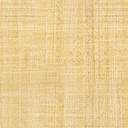  När du har arbetat med det här  området känner du till:  hur befolkningen i Sverige-Finland utvecklades under 1700-talet  hur olika grupper i samhället levde  1700-talets vetenskapsmän och uppfinnare  hur det var med yttrandefriheten under denna tidsperiod  Gustav III:s liv, reformer och gärningar  vad olika ord och begrepp inom området betyder  några viktiga händer runt om i världen   	 Undervisning  		          Föreläsningar och gemensam högläsning av faktatexter  		          Övningar och enskilt arbete  		          Se filmer  Bedömning  Läxförhör, prov och eget arbete  Bedömningen sker både muntligt och skriftligt